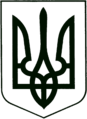 УКРАЇНА
МОГИЛІВ-ПОДІЛЬСЬКА МІСЬКА РАДА
ВІННИЦЬКОЇ ОБЛАСТІВИКОНАВЧИЙ КОМІТЕТ                                                           РІШЕННЯ №100Від 30.03.2023р.                                              м. Могилів-ПодільськийПро безоплатну передачу матеріальних цінностейз балансу управління житлово-комунального господарства міської ради на баланс міського комунального підприємства «Водоканал»	Керуючись ст.ст. 29, 30, 60 Закону України «Про місцеве самоврядування в Україні», відповідно до рішення 9 сесії міської ради 8 скликання від 30.06.2021 року №309 «Про делегування повноважень щодо управління майном комунальної власності Могилів-Подільської міської територіальної громади міста», з метою організації робіт із запобігання та ліквідації надзвичайних ситуацій та наслідків стихійного лиха, -виконком міської ради ВИРІШИВ:1. Передати безоплатно з балансу управління житлово-комунального господарства міської ради (Стратійчук І.П.) на баланс міського комунального підприємства «Водоканал» матеріальні цінності згідно з додатком.2. Міському комунальному підприємству «Водоканал» прийняти матеріальні цінності у встановленому законом порядку.3. Контроль за виконанням даного рішення покласти на першого заступника міського голови Безмещука П.О..        Міський голова    	                                                    Геннадій ГЛУХМАНЮК                                      Додаток 							                          до рішення виконавчого                           комітету міської ради							                          від 30.03.2023 року №100МАТЕРІАЛЬНІ ЦІННОСТІ,що безоплатно передаються з балансу управління житлово-комунального господарства міської ради на баланс міського комунального підприємства «Водоканал»  Перший заступник міського голови                     	               Петро БЕЗМЕЩУК   №з/пНайменування * Одиниця виміруКількістьВартість за одиницю,грнСума,грн123456  1.DAS POWER GENERATOR QZ-105ОTSKшт.2649333,331298666,66  2.DAS POWER GENERATOR QZ-155ОTSKшт.2569333,331138666,66  3.DAS POWER GENERATOR QZ-200ОTSKшт.1569333,33569333,33Разом:3006666,65